СпецификацияРекламная полиграфическая продукция для АКБ «Капиталбанк»*Примечание: Подготовить коммерческие предложения на количества 200 шт., 500 шт., 1000 шт., 1500 шт. по каждому из наименований -дизайн и цветовая гамма будут предоставлены при размещении заказа и количества могут изменяться. Технические характеристики изданияОбразецЦена за количества 200 шт. с НДСЦена за количества 500 шт. с НДСЦена за количества 1000 шт. с НДСЦена за количества 1500 шт. с НДССрок изготовление Кардхолдер:материал: кожа
цвет: чёрный
особенности: 3 отделения для карт
размер: 10,3 см х 7 см х 0,2 см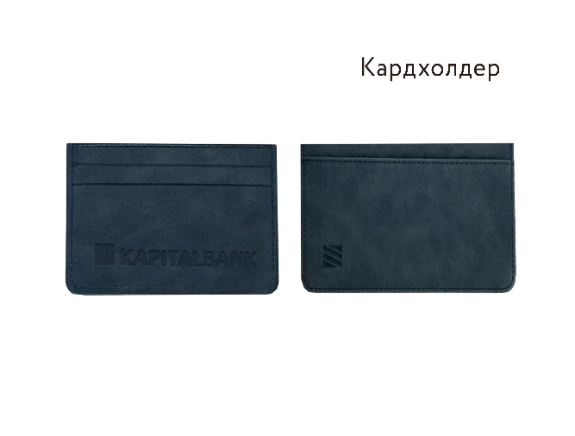 Клатчматериал: кожа
цвет: чёрный
В сложенном виде размер: 19х11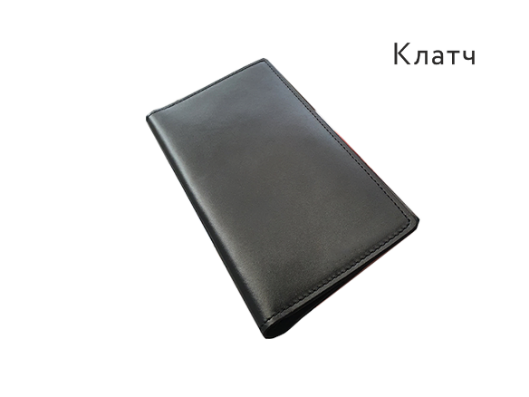 Ручка “GALANT” Senatorматериал: металл хромированный
корпус: металл лакированный
цвет: чёрный
стержень: Senator magic flow G2
особенности: ширина штриха 1,0
паста: синяя
размер: 10 мм х 138 ммМетод нанесения: УФ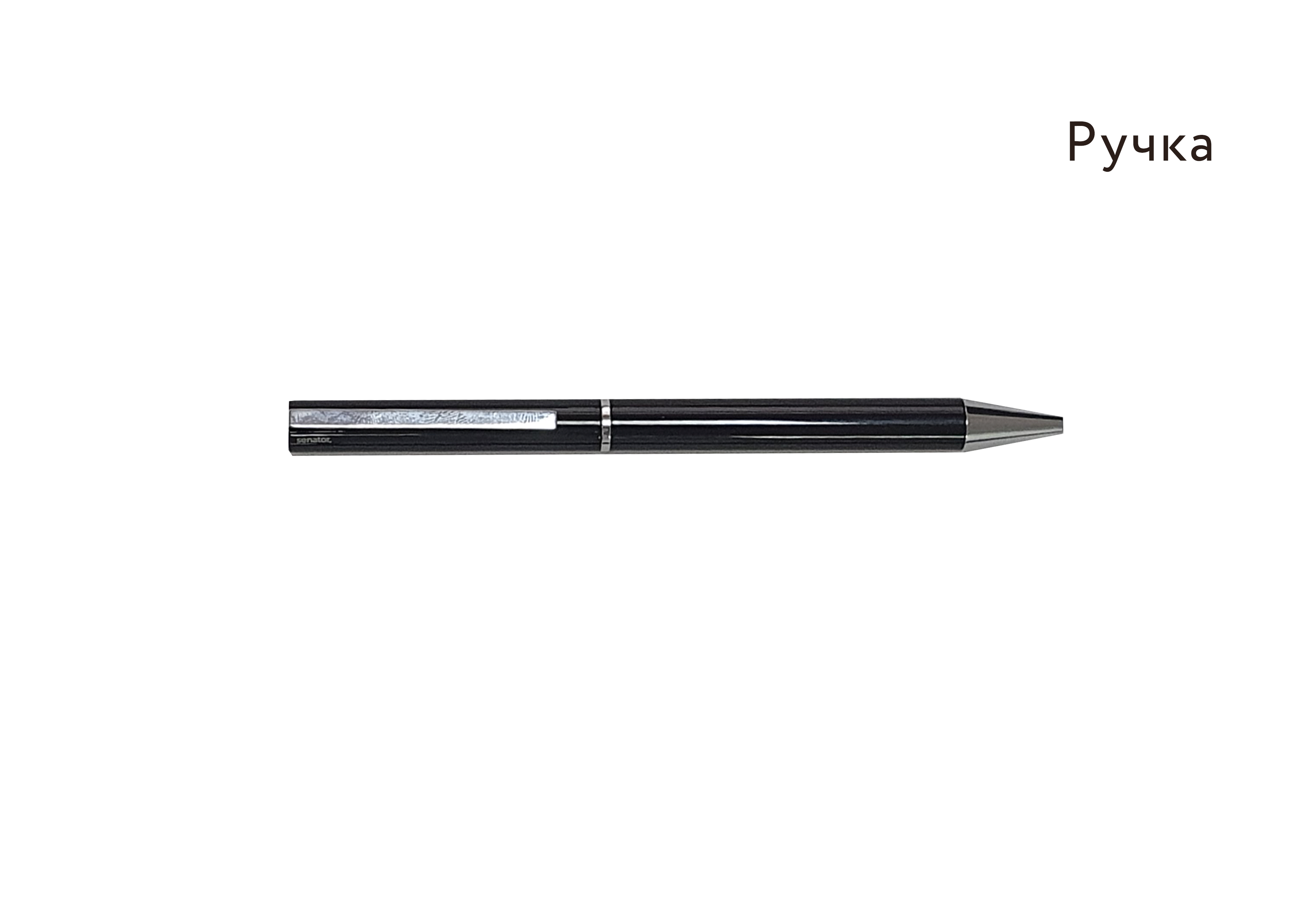 Зонт в упаковке с чехлом.механизм: автомат
особенности: чехол кожзаменитель
диаметр купола: 100 см
спицы: фибергласс, 9 шт.
длина в сложенном виде: 33 см
число сложений: 3
материал купола: полиэстер
материал каркаса: алюминий, сталь
ручка: пластик, прямая
упаковка картоннаяМетод нанесения: УФ, тампопечать, тиснение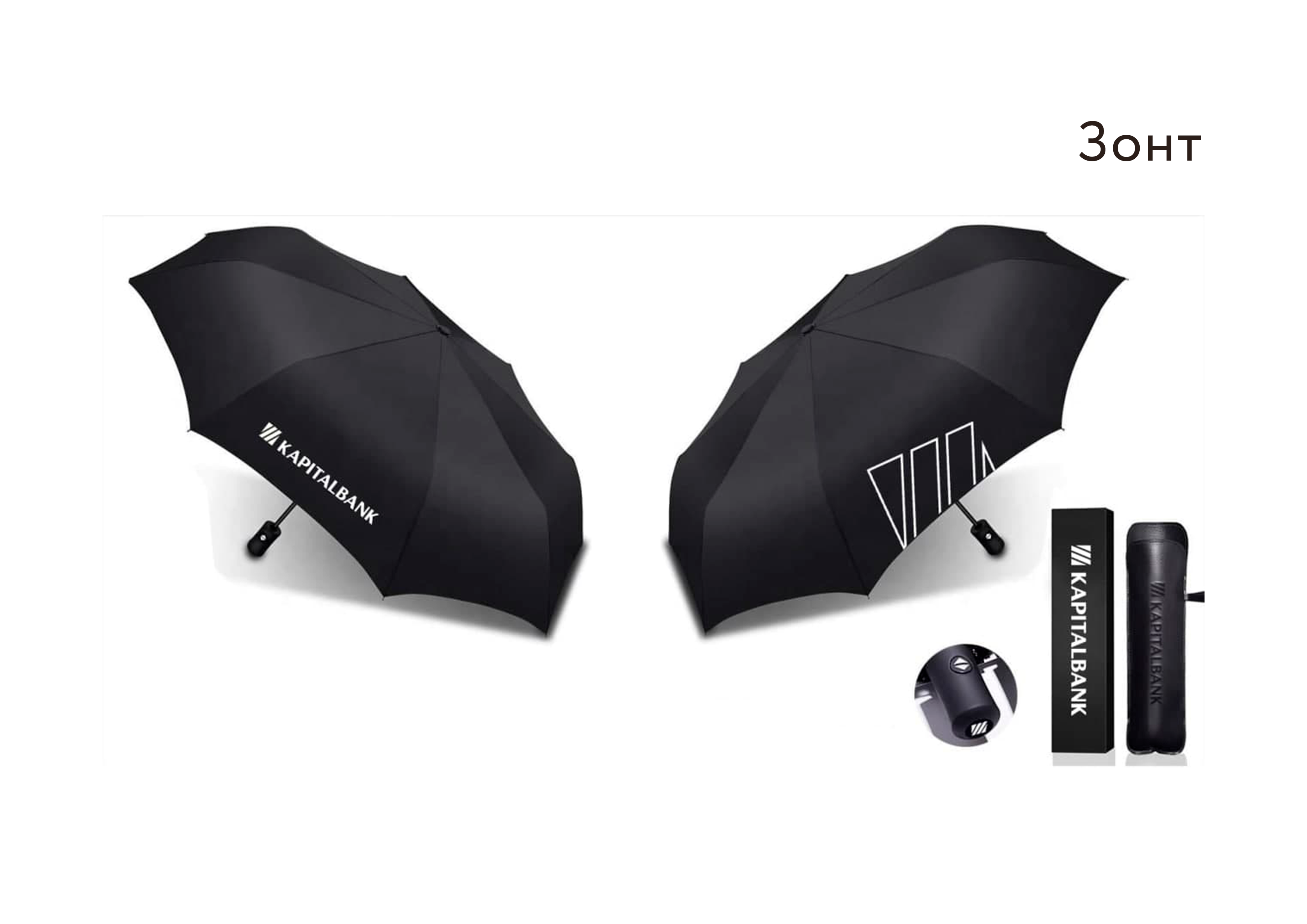 Подарочная коробка:Футляр для подарочного набора
материал: натуральная кожа
корпус: картон
цвет: чёрный
размер: 40 см х 30 х 8 см
особенности: крышка магнитная
отделения: 4 отделений из поролона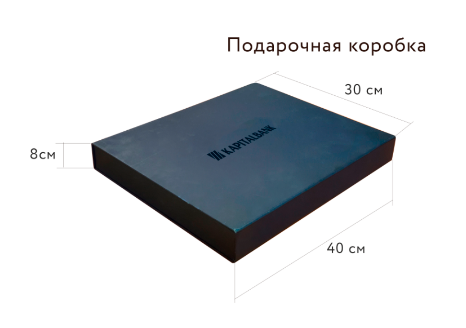 Подарочный пакет:Из картона, с ручками и поддономматериал: картон дизайнерский
цвет: чёрный
размер: 33 см х 55 х 12см
ручка: широкая лента атласная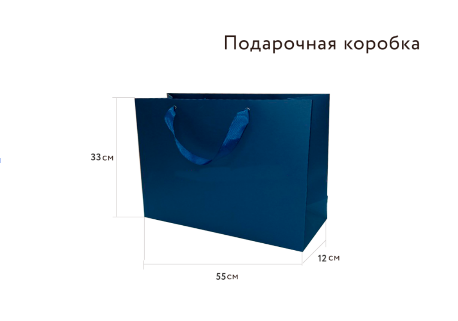 Ежедневник:Ф. А5, мягкий переплет, застежка-кнопка, 320 страниц. Первые страницы с символикой банка (инфоблок -12 страниц). Остальные страницы стандартные. Бумага на блок 80 грамм, печать листов в линейку, нанесение лого на обложку методом тиснения.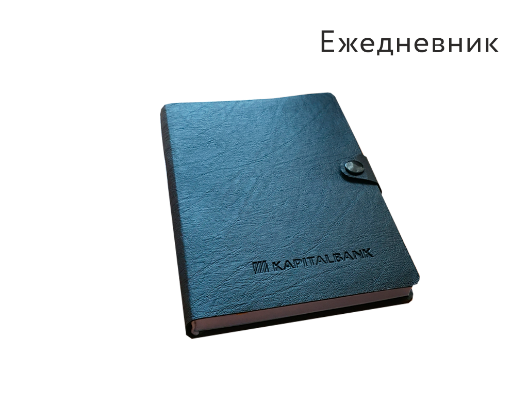 Блокнот:Ф. А5, 40 листов, с логотипом, матовая ламинация, выборочный лак обложки, пружинка сбоку.Обложка 250 гр. картон 4+0Внутри 80 гр. офсентная 2+0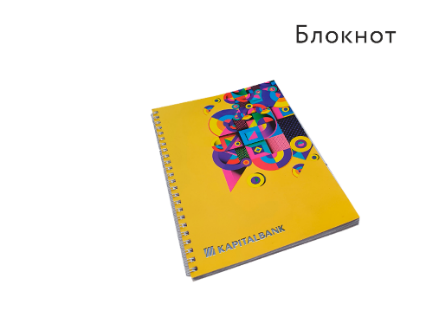 Настольный календарь:Размер основы 22*19 см, основа переплетный картон, печать 4+0Размер перекидных листов 22*16 см, печать 4+4, бумага мел. 200 гр. Сборка на металлическую пружину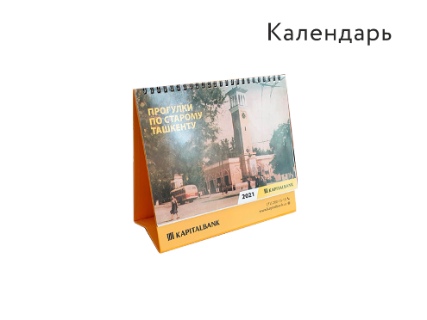 